Publicado en Gijón el 28/09/2021 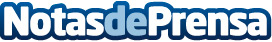 Claves para afrontar una reforma según Reformas RonderaLas reformas de un hogar suelen ser un proceso estresante y agotador, tanto por todo el trabajo de construcción que conllevan, como por el temor de que los resultados finales no sean los deseadosDatos de contacto:Alvaro Lopez629456410Nota de prensa publicada en: https://www.notasdeprensa.es/claves-para-afrontar-una-reforma-segun Categorias: Bricolaje Asturias Jardín/Terraza Construcción y Materiales http://www.notasdeprensa.es